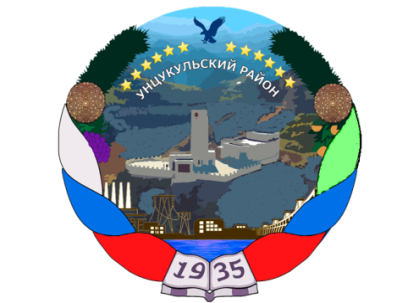 Министерство образования и науки Республики ДагестанМуниципальное образование «Унцукульский район» Муниципальное казенное общеобразовательное учреждение «Ирганйская средняяОбщеобразовательная школа имени Магомеда Абдулгамидовича Заргалаева»_______________________________________________________________________368942, Унцукульский район, с. Ирганай, ул. Имама Шамиля 82, тел. (8988-637-33-37) эл.почта irganai.sosh@mail.ruОКПО – 70492714  ОГРН – 1020501742030  ИНН – 0533009960  КПП - 53301001ПРИКАЗот «16»  сентября 2021 г. № 66Об утверждении пакета нормативных документов о противодействии коррупцииРуководствуясь Федеральным законом от 25 декабря 2008 года № 273-ФЗ «О противодействии коррупции», Указом Президента Российской Федерации от 02 апреля 2013 года № 309 «О мерах по реализации отдельных положений Федерального закона «О противодействии коррупции», методическими рекомендациями по разработке и принятию организациями мер по предупреждению и противодействию коррупции, утверждённых Министерством труда и социальной защиты РФ 08 ноября 2013 года, Федерального закона от 29 декабря 2012 года №273-Ф3 «Об образовании в РФ» и в целях повышения эффективности работы по противодействию коррупции в сфере образования приказываю:1.Создать комиссию по противодействию коррупции в Муниципальном казенном общеобразовательном учреждении «Ирганайская средняя общеобразовательная школа» с. Ирганай Унцукульского района в следующем составе:   Хожолаева З.М.- заместитель директора по УВР;  Султанова А.М.- заместитель директора по ИОП;             Камилова А.М. -  заместитель  директора по ВР;             Магомедова М.М.- профком;            Асадулаев К.Д.-председатель родительского комитета.2.Возложить ответственность за проведение работы по профилактике коррупционных и иных правонарушений на Хожолаеву З.М. заместителя директора по УВР.3.Создать комиссию по  предотвращению и урегулированию конфликтов интересов работников в Муниципальном казенном общеобразовательном учреждении «Ирганайская средняя общеобразовательная школа» с. Ирганай Унцукульского района следующем составе:              Камилова З.М.– заместитель директора по УВР;              Магомедов Р.М.- заместитель директора по безопасности;  Султанова А.М.- заместитель директора по ИОП;  Магомедова М.М. – профком;              Джаватханова А.А.- педагог психолог.4. Создать комиссию по  урегулированию споров между участниками образовательных отношений  в Муниципальном казенном общеобразовательном учреждении «Ирганайская средняя общеобразовательная школа» с. Ирганай Унцукульского района в следующем составе: Хожолаева З.М.- заместитель директора по УВР;              Султанова А.М.- заместитель директора по ИОП;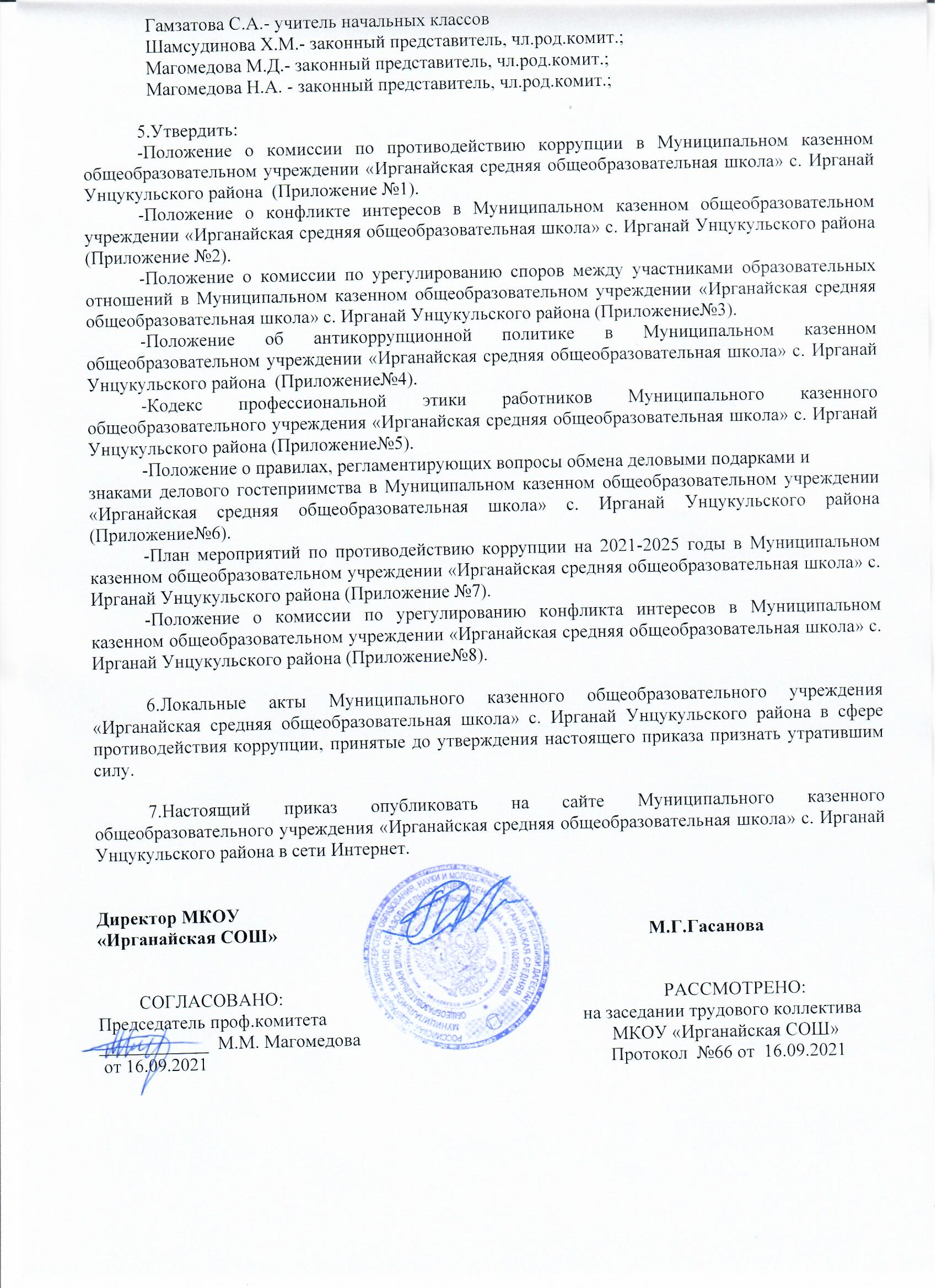               Гамзатова С.А.- учитель начальных классов              Шамсудинова Х.М.- законный представитель, чл.род.комит.;              Магомедова М.Д.- законный представитель, чл.род.комит.;              Магомедова Н.А. - законный представитель, чл.род.комит.;5.Утвердить:-Положение о комиссии по противодействию коррупции в Муниципальном казенном общеобразовательном учреждении «Ирганайская средняя общеобразовательная школа» с. Ирганай Унцукульского района  (Приложение №1).-Положение о конфликте интересов в Муниципальном казенном общеобразовательном учреждении «Ирганайская средняя общеобразовательная школа» с. Ирганай Унцукульского района (Приложение №2).-Положение о комиссии по урегулированию споров между участниками образовательных отношений в Муниципальном казенном общеобразовательном учреждении «Ирганайская средняя общеобразовательная школа» с. Ирганай Унцукульского района (Приложение№3).-Положение об антикоррупционной политике в Муниципальном казенном общеобразовательном учреждении «Ирганайская средняя общеобразовательная школа» с. Ирганай Унцукульского района  (Приложение№4).-Кодекс профессиональной этики работников Муниципального казенного общеобразовательного учреждения «Ирганайская средняя общеобразовательная школа» с. Ирганай Унцукульского района (Приложение№5).-Положение о правилах, регламентирующих вопросы обмена деловыми подарками изнаками делового гостеприимства в Муниципальном казенном общеобразовательном учреждении «Ирганайская средняя общеобразовательная школа» с. Ирганай Унцукульского района (Приложение№6).-План мероприятий по противодействию коррупции на 2021-2025 годы в Муниципальном казенном общеобразовательном учреждении «Ирганайская средняя общеобразовательная школа» с. Ирганай Унцукульского района (Приложение №7).-Положение о комиссии по урегулированию конфликта интересов в Муниципальном казенном общеобразовательном учреждении «Ирганайская средняя общеобразовательная школа» с. Ирганай Унцукульского района (Приложение№8). 6.Локальные акты Муниципального казенного общеобразовательного учреждения «Ирганайская средняя общеобразовательная школа» с. Ирганай Унцукульского района в сфере противодействия коррупции, принятые до утверждения настоящего приказа признать утратившим силу.7.Настоящий приказ опубликовать на сайте Муниципального казенного общеобразовательного учреждения «Ирганайская средняя общеобразовательная школа» с. Ирганай Унцукульского района в сети Интернет.Директор МКОУ«Ирганайская СОШ»                                                                                 М.Г.Гасанова         СОГЛАСОВАНО:                                                                                   РАССМОТРЕНО:Председатель проф.комитета                                                        на заседании трудового коллектива____________  М.М. Магомедова                                                       МКОУ «Ирганайская СОШ» от 16.09.2021                                                                                        Протокол  №66 от  16.09.2021